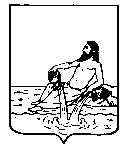 ВЕЛИКОУСТЮГСКАЯ ДУМАВЕЛИКОУСТЮГСКОГО МУНИЦИПАЛЬНОГО ОКРУГАР Е Ш Е Н И Е   от       21.02.2024          №      6                  ___________________________________________________________________________                   ______________________г. Великий УстюгВ соответствии с законами Вологодской области от 28.11.2005 № 1369-ОЗ «О наделении органов местного самоуправления отдельными государственными полномочиями в сфере административных отношений», от 13.11.2014 № 3480-ОЗ «О комиссиях по делам несовершеннолетних и защите их прав в Вологодской области», решениями Великоустюгской Думы от 31.01.2023 № 5 «О создании комиссии по делам несовершеннолетних и защите их прав Великоустюгского муниципального округа Вологодской области и утверждении ее персонального состава», от 20.12.2022 № 88 «О порядке приема и рассмотрения предложений по персональному составу комиссии по делам несовершеннолетних и защите их прав Великоустюгского муниципального округа Вологодской области», руководствуясь статьей 28 Устава Великоустюгского муниципального округа,Великоустюгская Дума РЕШИЛА:1. Внести в состав комиссии по делам несовершеннолетних и защите их прав Великоустюгского муниципального округа, утвержденный решением Великоустюгской Думы от 31.01.2023 № 5, следующие изменения: 1.1. Исключить из состава комиссии по делам несовершеннолетних и защите их прав Великоустюгского муниципального округа:	Слядникову Н.Ф. – начальника ОДН ОУУП и ПДН ОМВД России по Великоустюгскому району;	Козулину О.С. – главного специалиста правового управления администрации Великоустюгского муниципального округа.	1.2. Включить в состав комиссии по делам несовершеннолетних и защите их прав Великоустюгского муниципального округа:	Попову И.Г. – начальника ОДН ОУУП и ПДН ОМВД России «Великоустюгский»;	Явися Е.Н. – консультанта правового управления администрации Великоустюгского муниципального округа;	Шубницыну Е.В. – главного специалиста правового управления администрации Великоустюгского муниципального округа.	1.3. В составе комиссии по делам несовершеннолетних и защите их прав Великоустюгского муниципального округа:	слова «Орлов В.С. – заместитель начальника отдела МВД России – начальник полиции ОМВД России по Великоустюгскому району» заменить словами «Орлов В.С. – заместитель начальника отдела МВД России – начальник полиции ОМВД России «Великоустюгский»»;	слова «Тарханов В.Д. – начальник ОГИБДД ОМВД России по Великоустюгскому району» заменить словами «Тарханов В.Д. – начальник ОГИБДД ОМВД России «Великоустюгский»».2. Настоящее решение вступает в силу после официального опубликования. О внесении изменений в состав комиссии по делам несовершеннолетних и защите их прав Великоустюгского муниципального округа Вологодской областиПредседатель Великоустюгской Думы_____________С.А. КапустинВременно исполняющий полномочия Главы Великоустюгского муниципального округа Вологодской области _______________И.А. Абрамов